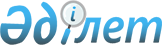 Об актуализированном Информационном справочнике понятий, применяемых в рамках Евразийского экономического союза в сфере обращения лекарственных средствРекомендация Коллегии Евразийской экономической комиссии от 12 января 2021 года № 2.
      Коллегия Евразийской экономической комиссии в соответствии с пунктом 2 статьи 1 Соглашения о единых принципах и правилах обращения лекарственных средств в рамках Евразийского экономического союза от 23 декабря 2014 года и пунктом 28 приложения № 2 к Регламенту работы Евразийской экономической комиссии, утвержденному Решением Высшего Евразийского экономического совета от 23 декабря 2014 г. № 98,
      рекомендует государствам – членам Евразийского экономического союза с даты опубликования настоящей Рекомендации на официальном сайте Евразийского экономического союза руководствоваться актуализированным Информационным справочником понятий, применяемых в рамках Евразийского экономического союза в сфере обращения лекарственных средств, который размещен на официальном сайте Евразийского экономического союза по адресу: http://eec.eaeunion.org/ru/act/texnreg/deptexreg/LS1/Pages/pharm_glossary_rev2.aspx (редакцию Информационного справочника, предусмотренного Рекомендацией Коллегии Евразийской экономической комиссии от 19 марта 2019 г. № 10, считать недействующей). 
					© 2012. РГП на ПХВ «Институт законодательства и правовой информации Республики Казахстан» Министерства юстиции Республики Казахстан
				
      Председатель КоллегииЕвразийской экономической комиссии

М. Мясникович
